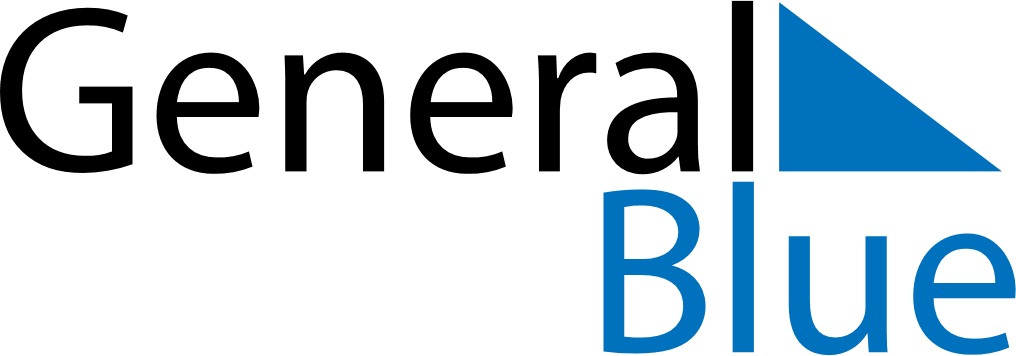 Croatia 2030 HolidaysCroatia 2030 HolidaysDATENAME OF HOLIDAYJanuary 1, 2030TuesdayNew Year’s DayJanuary 6, 2030SundayEpiphanyJanuary 7, 2030MondayOrthodox ChristmasFebruary 4, 2030MondayEnd of Ramadan (Eid al-Fitr)March 5, 2030TuesdayShrove TuesdayMarch 8, 2030FridayInternational Women’s DayApril 13, 2030SaturdayFeast of the Sacrifice (Eid al-Adha)April 21, 2030SundayEaster SundayApril 22, 2030MondayEaster MondayApril 28, 2030SundayOrthodox EasterApril 29, 2030MondayOrthodox Easter MondayMay 1, 2030WednesdayLabour DayMay 12, 2030SundayMother’s DayMay 30, 2030ThursdayNational DayJune 20, 2030ThursdayCorpus ChristiJune 22, 2030SaturdayAnti-Fascist Struggle DayJune 25, 2030TuesdayIndependence DayAugust 5, 2030MondayVictory and Homeland Thanksgiving Day and the Day of Croatian defendersAugust 15, 2030ThursdayAssumptionSeptember 28, 2030SaturdayYom KippurOctober 7, 2030MondayYom KippurNovember 1, 2030FridayAll Saints’ DayNovember 18, 2030MondayRemembrance DayDecember 25, 2030WednesdayChristmas DayDecember 26, 2030ThursdayBoxing Day